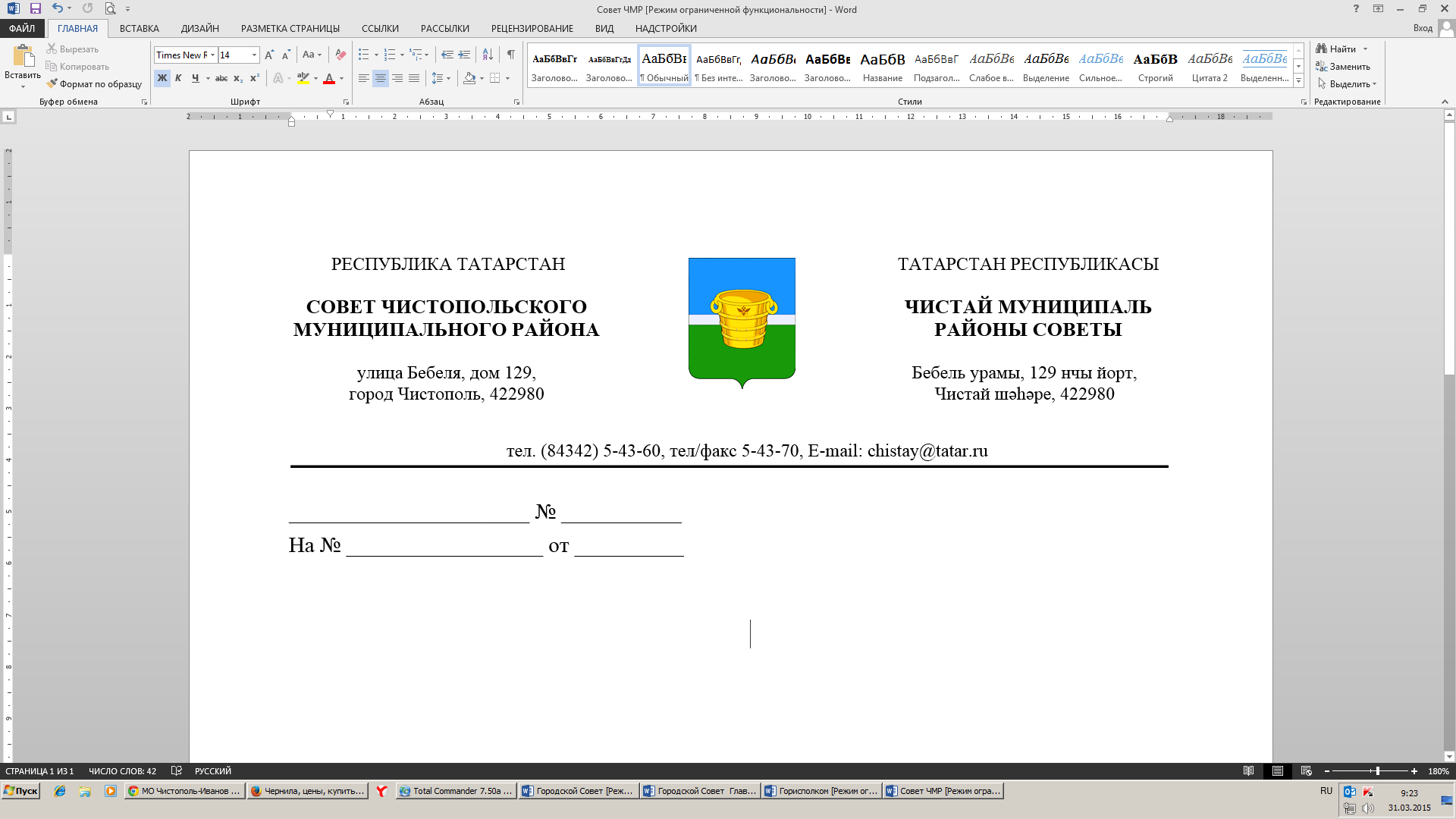 О внесении изменений в решение Совета Чистопольского муниципального района  от 16.05.2012г. №17/6 «О  комиссии  по  делам  несовершеннолетних  и  защите  их  прав   Чистопольского муниципальногорайона Республики  Татарстан» 	В связи с кадровыми перестановками,  Совет Чистопольского муниципального районаРЕШАЕТ:Приложение № 1 к решению Совета Чистопольского муниципального района от 16.05.2012 № 17/6 «О  комиссии  по  делам  несовершеннолетних и защите их прав Чистопольского муниципального  района Республики Татарстан» (в редакции решений Совета Чистопольского муниципального района от 15.09.2013 г. № 26/8, от 29.01.2014 г. № 32/5, от 27.02.2015 г. № 43/9, от 30.07.2015 г. №48/3), от 18.12.2015 г. № 3/16) изложить в редакции согласно приложению № 1 к настоящему решению.Контроль за исполнением настоящего решения возложить на комиссию по вопросам законности, правопорядка  и депутатской деятельности  Совета Чистопольского муниципального района.Глава Чистопольскогомуниципального района	                                                                 Д.А. Иванов									Приложение № 1к Решению Совета Чистопольского муниципального района от _____________№ _____Состав комиссии по делам несовершеннолетних и защите их прав Чистопольского муниципального района Республики Татарстан            №   14/3            №   14/3            №   14/3         от   16 ноября 2016 года         от   16 ноября 2016 года         от   16 ноября 2016 года        Решение         Карар1.Задворнова Г.Ю.первый заместитель руководителя Исполнительного   комитета Чистопольского  муниципального района – председатель комиссии2.Сударкина С.А.начальник отдела опеки, попечительства  профилактики правонарушений и безнадзорности среди несовершеннолетних Исполнительного комитета  Чистопольского     муниципального района - заместитель председателя комиссии3.Саматова Л.Ф.главный специалист Комиссии по делам несовершеннолетних и защите их прав Чистопольского муниципального района Исполнительного комитета  Чистопольского муниципального района - ответственный секретарь комиссииЧлены комиссии:Члены комиссии:Члены комиссии:4.Панаева А.Ф.ведущий специалист Комиссии по делам несовершеннолетних и защите их прав по работе с несовершеннолетними  Исполнительного комитета  Чистопольского     муниципального района5.Каюмова Г. Р.начальник Отдела социальной защиты Министерства труда, занятости и социальной защиты Республики      Татарстан по Чистопольскому району (по согласованию)6.Кабирова А.Р.методист по воспитательной работе МКУ «Управление образования» Исполнительного комитета Чистопольского муниципального района7.Галиева Л.Н.руководитель МБОУ «Центр молодежных (школьных)  формирований по охране  общественного порядка «Форпост» (по согласованию)8.Курбатова Е.М.директор МУ «Чистопольская МЦБ» (по согласованию)9.Ахмерова Л.Р.начальник ОПДН отдела УУПиПДН отдела МВД России по Чистопольскому району (по согласованию) 10.Пономарев  В.А.директор ГКУ «Центр занятости населения г. Чистополь» (по согласованию)  11.Проничева С.К.заведующая отделением для обслуживания школьных, дошкольных учрежденийдетской поликлиники ГАУЗ «Чистопольская ЦРБ», председатель общественного    Совета Чистопольского муниципального района (по согласованию)12Насыбуллина К.И.психолог отделения психологического обеспечения ФКУ УИИ УФСН России по РТ (по согласованию)13Валеева Е.А.директор ГБОУ «Чистопольский детский дом» (по согласованию)14Хайруллина Ф.С.начальник ТОО Роспотребнадзора по РТ в Чистопольском, Спасском районах (по согласованию)15Сашин А.В.руководитель ТОС №8 «Кирпичный» (по согласованию)